Règles du mouvement régissant les demandes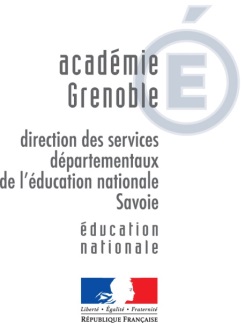 Peuvent prétendre à la majoration de barème pour rapprochement de conjoint :-	les personnes mariées ou liées par un PACS au plus tard le 31/12/2017-	les agents non mariés ayant un enfant né, adopté ou reconnu par les deux parents au plus tard le 31/12/2017-	les enseignants ayant reconnu par anticipation un enfant à naître. Dans ce cas le certificat médical doit stipuler que l’état de grossesse est antérieur au 01/01/18.-	les enseignants ayant à charge un ou des enfants de moins de 20 ans au 01/09/2018 et exerçant l’autorité parentale conjointe (garde alternée, garde partagée, droits de visite)La majoration sera appliquée sur tous les vœux. Les distances sont calculées sur Mappy, rubrique « le chemin le plus court ».Les villes limitrophes du département sont : Département de l’Isère : Pont de Beauvoisin / Les Echelles / Les MarchesDépartement de l’Ain : Ruffieux / YenneDépartement de la Haute-Savoie : Albens / UgineDépartement des Hautes-Alpes : ValloireSituation de l’intéressé(e)NOM et Prénom : ………………………………………………………………………………………….…………………………Affectation en 2017/2018 (école + ville) : ………………………………………………………………………………… à titre définitif	 à titre provisoireAdresse personnelle : …………………………………………………………………………………….………………………….………………………………………………………………………………………………………………………………………………………Téléphone : ____ / ____ / ____ / ____ / ____Situation maritale : marié(e)	 pacsé(e)	 autre, avec enfant reconnu par les deux parentsSituation du (de la) conjoint(e)NOM et Prénom : ………………………………………………………………………………………….…………………………Lieu d’exercice : …………………………………………………………………………………………………..…………………..Pièces justificatives à fournir : Attestation d’employeur datant de moins de 3 mois (il est nécessaire de préciser la date à laquelle démarre le contrat)Copie du livret et/ou contrat de PACS – certificat médical ou déclaration de grossesse précisant que l’état de grossesse est antérieur au 01/01/2018